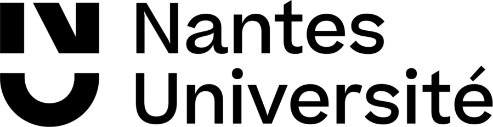 Pôle Sciences et Technologie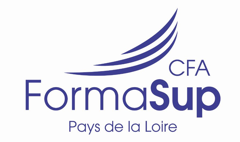 Logo entreprise concernéeNOM/Prénom : xxxNOM/Prénom : xxxNOM/Prénom : xxxLicence ProfessionnelleMention « Chimie Analytique, Contrôle, Qualité, Environnement »Spécialité « Métrologie Chimique et Nucléaire »Année Universitaire 2023-2024Compte-Rendu de Visite de Site                                               Site visité :                                                Date : Licence ProfessionnelleMention « Chimie Analytique, Contrôle, Qualité, Environnement »Spécialité « Métrologie Chimique et Nucléaire »Année Universitaire 2023-2024Compte-Rendu de Visite de Site                                               Site visité :                                                Date : Licence ProfessionnelleMention « Chimie Analytique, Contrôle, Qualité, Environnement »Spécialité « Métrologie Chimique et Nucléaire »Année Universitaire 2023-2024Compte-Rendu de Visite de Site                                               Site visité :                                                Date : Présentation de l’entreprise visitée : (15-20 lignes)xxxPrésentation de l’entreprise visitée : (15-20 lignes)xxxPrésentation de l’entreprise visitée : (15-20 lignes)xxxRésumé de la visite : (environ 2-3 pages)xxxRésumé de la visite : (environ 2-3 pages)xxxRésumé de la visite : (environ 2-3 pages)xxxBilan personnel : (4-5 lignes)xxxBilan personnel : (4-5 lignes)xxxBilan personnel : (4-5 lignes)xxxBarème :Présentation (8 pts), contenu (12 pts) – idem Conférences.Barème :Présentation (8 pts), contenu (12 pts) – idem Conférences.Barème :Présentation (8 pts), contenu (12 pts) – idem Conférences.